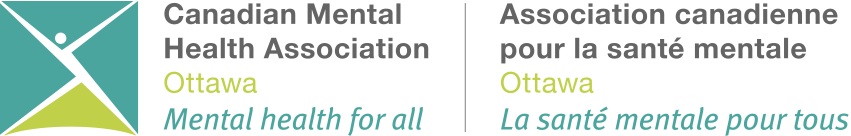 AFFICHAGE EXTERNEInfirmière autorisée, infirmier autorisé (Permanent)L’Association canadienne pour la santé mentale, Section d’Ottawa (ACSM) est un organisme de bienfaisance privé sans but lucratif qui se consacre à promouvoir la bonne santé mentale et la qualité de vie de personnes atteintes d’une maladie mentale grave. La Section d’Ottawa de l’ACSM s’efforce de fournir des services et des programmes axés sur les clients avec et pour les personnes qui ont des troubles de santé mentale. Elle vise à améliorer, à favoriser et à maintenir les particuliers et les collectivités en bonne santé mentale en offrant de l’éducation et de la sensibilisation.La Section d’Ottawa de l’ACSM accepte présentement la candidature de personnes intéressées à occuper un poste d’infirmière ou d’infirmier en psychiatrie.  Le ou la candidate à ce poste possédera des compétences en leadership. Il ou elle sera dotée d’un excellent sens de l’initiative pour trouver, développer et mettre en œuvre des solutions créatives afin de répondre aux besoins des clients individuels et des programmes. Ce ou cette candidate comprendra l’impact profond qu’ont les déterminants sociaux de la santé et de la maladie mentale sur la santé physique. Il ou elle possédera l’expertise requise pour mener des évaluations mentales et physiques complètes, pour aider les clients en crise et pour défendre leur cause ainsi que pour collaborer avec les hôpitaux et avec les ressources communautaires. Il ou elle devra connaître en profondeur l’impact de la consommation concurrente de substances avec les troubles de santé mentale; il ou elle devra aussi connaître les médicaments psychiatriques ainsi que la Loi sur la santé mentale. Durée du mandat :	PermanentHeures de travail :	35 heures par semaineÉchelle salariale :	De 41.64$ à 43.32$ par heure.Études : Connaissances et compétences préférablement acquises par l’obtention d’un baccalauréat en sciences infirmières (BScN). Attestation complémentaire : L’attestation de compétences en RCR acquise au cours des 12 derniers mois est essentielle. L’attestation actuelle d’infirmière en santé mentale et en psychiatrie (Association des infirmières et infirmiers du Canada) est préférable.Expérience : Un minimum de 4 années d’expérience dans la pratique des soins infirmiers auprès de personnes ayant une grave maladie mentale est essentiel. De plus, le travail clinique pertinent et récent auprès de personnes vulnérables, particulièrement des personnes sans abri qui ont un trouble de toxicomanie ou qui sont en conflit avec la loi est préférable selon le jugement de l’employeur.    Affiliation professionnelle: Membre de l’Ordre des infirmières et infirmiers de l’Ontario.Connaissances : Connaissance approfondie de la maladie mentale majeure dans une perspective bio-psychosociale, connaissance des troubles de toxicomanie et de leurs traitements.Connaissance détaillée de la pharmacologie actuelle, des médicaments psychotropes, de leurs effets et de leurs complications, de l’administration de médicaments psychotropes. Connaissance à jour de la politique, de la loi et de la réglementation pertinentes en matière de santé mentale et de soins infirmiers. Connaissance détaillée des fonctions et principes de la gestion de cas et des principes de réadaptation psychosociale. Connaissance des ressources communautaires et hospitalières pour les patients hospitalisés/en clinique externe. Démontre une connaissance précise des questions relatives à la santé et des problèmes sociaux associés aux déficiences psychiques, à la pauvreté, et de l’incidence de la maladie mentale sur la capacité fonctionnelle.   Compétences : Aptitude à établir des relations positives et de soutien avec les clients. Aptitude à tenir des évaluations fonctionnelles détaillées qui identifient les besoins du client et déterminent les interventions et des services requis pour répondre aux besoins et préférences uniques du client. Aptitude à plaider en faveur des personnes à l’intérieur des systèmes de santé mentale, de justice pénale et de services sociaux. Aptitude à représenter l’ACSM pour des questions de santé mentale dans des comités externes. Aptitude à travailler en autonomie dans un milieu non structuré, aptitude à suivre un horaire de travail flexible et à travailler de façon sécuritaire sans supervision sur place.Solide croyance démontrée dans la pratique dirigée par le client. Attitude démontrée non fondée sur le jugement envers les personnes qui choisissent un mode de vie marginalAptitude à répondre de manière appropriée dans l’intervention d’urgence et la prévention du suicide.Aptitude à tenir à jour les dossiers des clients comme l’exige le programme, démontre l’utilisation de pratiques appropriées comme la gestion du temps, la confidentialité et l’aptitude à travailler conformément aux normes de l’Ordre des infirmières et infirmiers de l’Ontario. L’expérience de travail dans l’environnement Microsoft Office Suite ou l’expérience de la tenue à jour de dossiers électroniques de clients constitue un atout certain.  Les candidats devront démontrer à l’employeur qu’ils respectent toutes les exigences de la conduite automobile. Les candidats qui recevront une offre conditionnelle d’emploi devront subir un examen de sécurité avant d’accéder à leur poste.Langue : Anglais essentiel, bilinguisme (français/anglais) préférable.  Véhicule : Il sera essentiel de disposer d’un véhicule et d’un permis de classe G pour répondre aux exigences du poste.Date butoir des candidatures : Veuillez envoyer un formulaire de demande avec votre curriculum vitae à Lisa McCullough à lmccullough@cmhaottawa.ca. 